宣傳文字稿一、敬請於105年8月25日至9月11日登載。二、登載內容： (ㄧ) 30字：內政部「幸福列車」第4波單身聯誼，請至內政部戶政司網站報名。 (二) 60字：內政部105年「幸福列車」第4波單身聯誼活動來囉!第10、11、12場次訂於8月25日開始報名，歡迎請至內政部戶政司網站報名。 (三) 90字：內政部「幸福列車」第4波單身聯誼活動第10、11、12場次於8月25日開始報名，詳情請至內政部戶政司網站或活動網站查詢(https://www.ris.gov.tw/lovetrain)。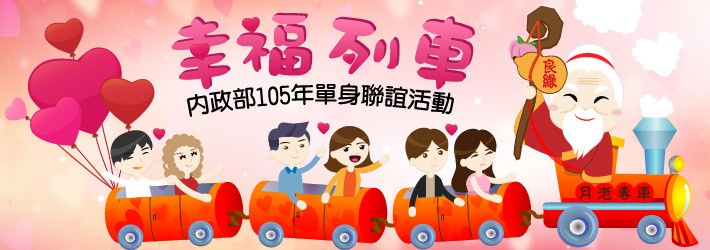 